Б О Й О Р О К                                                                   РАСПОРЯЖЕНИЕ   «22» сентябрь  2022 й.                     № 41                     «22» сентября  2022 г.О подготовке управляющей делами Атнакаевой А.М. в срок до 30.09.2022 всей документации по Совету СП за 2021-2022 год согласно номенклатурного перечня для проведения сверки. Глава   сельского поселения:                                             О.И. Голубева                                                                                         		Башкортостан  РеспубликаһыШаран  районы  муниципальрайоныныПисаревоауылбиләмәһеХакимитеБашлыгы452644,Писаревоауылы, Мэктэпурамы, 11-йорттел.(34769) 2-34-16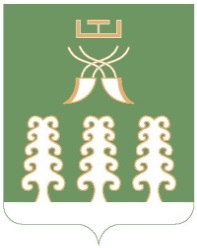 Республика БашкортостанАдминистрация  сельского поселенияПисаревский сельсоветмуниципального  районаШаранский район        452644  д. Писарево, ул. Школьная, 11тел. (34769)  2-34-16 